Publicado en Barcelona el 04/05/2015 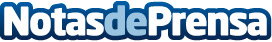 Tan sólo tres meses online, pero con grandes resultados 247neumaticos.es es el aliado perfecto para talleres y particulares. El lugar dónde hay neumáticos de todo tipo, para todo el mundoDatos de contacto:Gonzalo Gimenez932201957Nota de prensa publicada en: https://www.notasdeprensa.es/tan-solo-tres-meses-online-pero-con-grandes Categorias: Automovilismo E-Commerce Industria Automotriz http://www.notasdeprensa.es